Муниципальное дошкольное образовательное учреждение«Детский сад № 41 р.п. Петровское»Сценарий новогоднего утренника «Чудеса под Новый год в сказочном лесу»для детей средней группы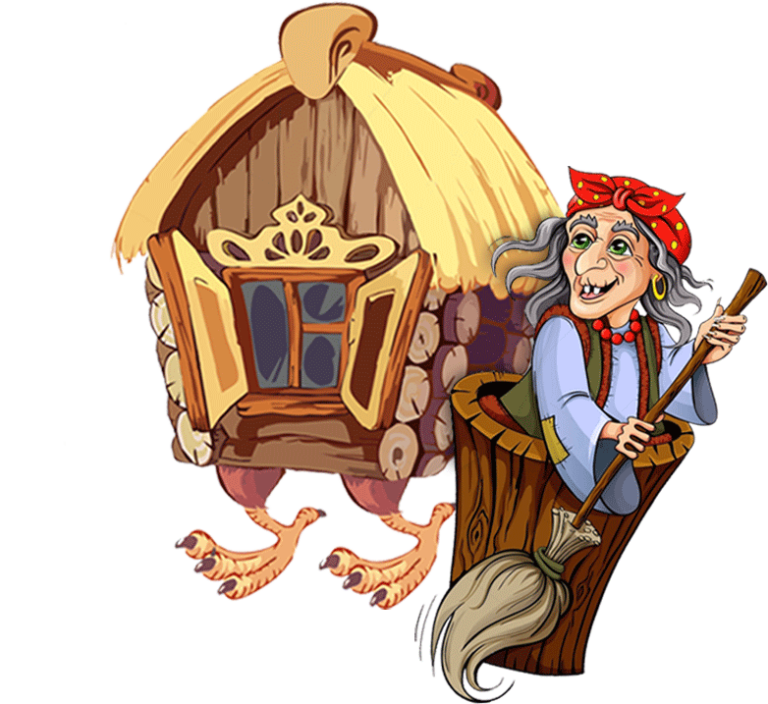 Подготовила: инструктор по физической культуре Гусева Е.Г., высшая квалификационная категория2022 р.п. ПетровскоеЦель: приобщение детей к традициям и обычаям встречи Нового года посредством игр, танцев и хороводов, создание праздничной атмосферы. 
Задачи: Образовательные:- учить выразительно исполнять песни, хороводы и танцы;- формировать целостность картины праздника через традиции и непосредственных героев торжества – Деда Мороза и Снегурочки; - учить детей свободно держаться, участвуя в небольших инсценировках;Развивающие:- развивать музыкальные способности детей, их воображение, эмоциональность, фантазию, музыкальную память; - развивать вокально-хоровые навыки и чувство ритма; -  Развивать артистичность и творческие способности;Воспитательные: - воспитывать умение вести себя на празднике, радоваться самому и доставлять радость другим; - воспитывать доброжелательность и интерес к музыкальным проявлениям сверстников;- создание благоприятной атмосферы доброжелательности и взаимопонимания.Действующие лица: Взрослые: Ведущий, Дед Мороз, Снегурочка, Снеговик, Баба Яга, Избушка.Дети: звери, снежинки, снеговики, куклы.Атрибуты: конверт-письмо, костюмы для героев, белые ленты на палочках, метелки, конфеты.Оборудование: ноутбук, музыкальный центр, светодиодный диско-шарПод песню «Дед Мороз всю ночь колдовал» дети входят в зал. Танцуют и встают вокруг елки, хлопают в ладоши.Ведущий: Каждый раз под Новый год,                   Сказка в гости к нам идёт.                   По заснеженным тропинкам                   Идёт сказка невидимкой.                   Здесь у леса на опушке                   Начинает сказка путь.                   Не шумите, тихо, дети,                   Чтобы сказку не спугнуть.                   Настаёт волшебный час,                   Чудеса нас ждут сейчас.                   Ну-ка сказочка начнись,                   Елка, огоньками засветись!                   Скажем дружно: 1, 2, 3                     Наша елочка гори!Дети: 1, 2, 3 - Наша елочка гори!Зажигание елки1 ребёнок: Нам праздник весёлый                     Зима принесла,                     Зелёная ёлка к нам                     В гости пришла. 2 ребёнок: Сверкают золотом иголки,               И блещет серебро дождем,                И пахнет лесом, хвойной смолкой,                А мы сегодня чуда ждем!3 ребёнок: Елка к нам пришла сегодня,                    Вся из серебра огней,                    Все ей рады: дети, гости,                     С ней нам будет веселей.4 ребёнок: Здравствуй, здравствуй, елочка,                     В наряде золотом!                    Для тебя мы, елочка,                      И спляшем, и споем.Хоровод «Елочка заблести огнями»муз. и сл. И. Е. КостинаДети садятся на стульяВедущий: Навестила елка всех детей сегодня И проводит с нами праздник новогодний.Хочется ребятам разглядеть игрушки, Разглядеть всю елку снизу до макушки.С елки берет конвертВедущий: Что это, ребята? Вот так елка, чудеса!Это же письмо от Дедушки Мороза! (показывает)Интересно, что же там написано? (читает)"РЕБЯТА! ВСЕХ ВАС СЕГОДНЯ ПРИГЛАШАЮ К СЕБЕ НА ЁЛКУ В МОЙ СКАЗОЧНЫЙ ЛЕС. БУДУТ ИГРЫ, ВЕСЕЛЬЕ, ПОДАРКИ – ВАМ ОБЕЩАЮ МНОГО ЧУДЕС!!!   ДЕД МОРОЗ"Ведущий: Ребята, вы готовы отправиться к Деду Морозу?Дети: Да!Ведущий: А покажут нам дорогу лёгкие снежинки.                   Эй, Снежинки, торопитесь,                    В танце лёгком закружитесь!(из - за занавеса вылетают снежинки (на леске) и выкладывают тропинку)Под волшебную музыку в зале появляется СнегурочкаСнегурочка: Здравствуйте, мои друзья! Дети отвечают                        Всех вас рада видеть я:                        И больших, и маленьких,                         Шустрых и удаленьких.                         Я – внучка Дедушки Мороза,                        Всем я радость приношу.                        Я на встречу к вам явилась                        Всех вас в сказку приглашу. А вы куда идете?Ведущий: Нас Дед Мороз в свой сказочный лес на елку пригласил.Снегурочка: Я слышала, что в лесу среди заснеженных осин и сосен открылся новый волшебный магазин. Хотите побывать там вместе со мной? Дети: Хотим!Снегурочка: Только туда все дорожки и тропинки снегом замело. Кто же нам поможет, кто же нам дорогу укажет?Ведущий: Есть у нас отряд отважных помощников - зверят. Они быстро все дорожки расчистят и нас проводят в магазин Снеговика.Ребенок 1: Мы ребята боевые,                      Все красавцы удалые.                      С Дед Морозом мы дружны,                      Холода нам не страшны.Ребенок 2: Мы метёлочки возьмём,                      Снег пушистый разметём                      И расчистим все пути,                      Чтоб дорогу нам найти.Танец зверей На вступление звери расчищают дорожку, затем встают на танец, из-за занавеса появляется магазин)Выход Снеговика (музыка)Выходит, СнеговикСнеговик: Я веселый Снеговик                    Я не мал и не велик,                                                                                                                                    У меня морковка - нос,                    Очень я люблю мороз.                    Приглашаю всех друзей,                    Заходите поскорей!Снегурочка. Здравствуй, Снеговик! Какой у тебя замечательный магазин!Снеговик: Мой магазин необычный – это магазин волшебных товаров. Я продаю товары не за деньги, а за веселые шутки, песни и танцы. А вот и первый товар.                    Это очень любят детки                    Вкусные конфетки:                    «Васильки», «Ромашки»,                    «Мишки», «Чебурашки».                     И похожи детки                     Сами на конфетки.Конфетка: Мы – конфетки непростые,                    Все обертки золотые.                    Посмотрите-ка на нас,                    Потанцуем мы для вас.Танец конфетСнеговик: Вот вам загадка на следующий товар.                    В снегу уже все по уши,
                    Довольны малыши.
                    У всех намокли варежки -
                    Играем мы в … (снежки)
Игра со снежком(большой снежок, под музыку дети его передают и выполняют задания)Снеговик: Вот волшебные рукавички!                    Наденут их белки, лисички,                     И звери кружатся, пляшут                     И весело лапками машут. (показывает разные рукавички)Ведущий: Уважаемый Снеговик, а это что такое? (Показывает на посох)Снеговик. Ай-яй-яй! Это же новый посох для Деда Мороза! А где же сам Дедушка Мороз? Как он ходит по лесу без посоха? Я знаю, что-старый-то у него сломался.Снегурочка. А и правда, где же мой Дедушка Мороз? Ведь он уже должен был прийти к нам на праздник и принести деткам подарки. Придется его искать.Снеговик. Возьмите волшебный посох, он поможет вам найти Деда Мороза.Снегурочка. Беритесь за руки, пойдем вслед за волшебным посохом искать Деда Мороза. До свидания, Снеговик!Снеговик. Прощайте! В добрый путь!Ведущий: Мы знаем веселую песню, а с песней шагать интересней!                                         Песня про елочку «Я знаю маленький секрет»Из-за елки появляется избушка (внутри сидит человек)Звучит музыка выход БЯВыходит, Баба Яга, переодетая в МатрешкуБаба Яга: Здравствуйте, ребята. Вы, наверно, в гости к Дедушке Морозу идёте?Дети: Да!Баба Яга: Тогда и меня с собой возьмите?Ведущий: А кто ты такая?Баба Яга: Я – то? Сейчас я вам про это спою!!!Баба Яга поет:Я - весёлая Матрёшка, ладушки, ладушки!На ногах моих сапожки, ладушки, ладушки!Избушка повторяет движенияБаба Яга оборачивается и видит ИЗБУШКУ.Баба Яга: А ты как сюда попала? Я тебя с собой не брала.Избушка замираетБаба Яга: А ну-ка, повернись ко мне задом, а к ребятам передом!!!Избушка вертится по сторонамБаба Яга: Не хочешь?Избушка вертится по сторонамБаба Яга: Ах, не слушаться? Быстро уходи обратно в лес!!!Избушка вертится по сторонам, топает лапой ей в ответ.Баба Яга: Ах, ты так, ну, я тебе сейчас покажу!!!Звучит весёлая музыка, Избушка бегает по залу, а Баба Яга её догоняет, кричит, ругаетсяБаба Яга: Вот я тебя сейчас догоню, ну, погоди!Ишь ты "спортсменка", какая, убегаешь? Ну, держись!Избушка выбегает из зала, а Баба Яга теряет наряд МатрёшкиВедущий: Так это ты, Бабуся – Ягуся всё проказничаешь?Баба Яга: Просто скучно мне одной в лесу жить стало, никто меня не навещает, никто в гости не приглашает. Вы вон к Деду Морозу идете, весело поете, меня с собою не берете, а я ведь такая хорошая Бабулечка – красотулечка (поправляет причёску) и так люблю с ребятами песни петь, хороводы водить, во всякие интересные игры играть. Вот если бы вы меня с собой взяли, я бы тогда сразу подобрела и Дедушку Мороза к вам привела.Ведущий: Что ж, ребята, поверим Бабе Яге?Дети: Да!Баба Яга: Спасибо вам! А ну-ка, ребятишки, девчонки и мальчишки вставайте со мной поиграть! Игра «Опаньки»Баба Яга: Ой, как вы растрогали меня, чувствую, как я подобрела ещё больше, придётся мне выполнить своё обещание и помочь вам! Давайте все вместе произнесём заклинание:Дед Мороз, иди скорей,Вместе будет веселей!Дети повторяют слова, а Баба Яга уходит из залаЕлка гаснет!!!Звучит музыка, в зал входит Дед МорозДед Мороз: Здравствуйте, мои друзья! (Дети здороваются)                     Здравствуй внученька моя, Снегурочка!                     Подросли большими стали,                     А меня - то вы узнали?Дети: Дед Мороз!Де +д Мороз: Правильно! Я – весёлый Дед Мороз,                     Выше ёлок и берёз!                     Много лет живу на свете и немало повидал,                      Но такой чудесной ёлки никогда я не встречал!                      А что же ёлка у нас не нарядная?                      Огоньки на ней не горят? Непорядок!                      Дружно хором говори: "Наша ёлочка гори!"Дети 3 раза повторяют эти слова вместе с Дедом Морозом, ёлка зажигается.Дед Мороз: В круг нас музыка зовёт, становитесь в хоровод!Игра с Дедом МорозомДед Мороз: Ой, оттоптал себе все пятки,                     Сядем, милые внучата, отдохнём!Ведущий: Наши ребята приготовили подарки для Дедушки Мороза Игра «Мешок Д М»Дед Мороз: Спасибо, мне очень понравилась ваши подарки.Какие ребята все молодцы! И играете великолепно, Мороза не боитесьА нарядились – то как?Девочки – конфетки просто красавицы, а мальчики зверюшки – такие помощники!Ведущий: Да, Дедушка, мы так старались!Дед Мороз: Да, всё умеете ребята, песни петь, стихи читать, и даже весело плясать, что ж, пора подарки раздавать! Ох, а куда же я их положил, не помню? Что же теперь делать, Снегурочка?Снегурочка: Не расстраивайся, дедушка, я знаю, кто нам может помочь:Это бабушка Яга, она теперь подобрела и ушла добрые дела делать.Дед Мороз: Ну, раз так, то сейчас попробую сделать волшебство Посох, посох: раз, два, три,Ну –ка Баба Яга с подарками появись!!!Баба Яга с мешком входит в зал вместе с избушкой.Баба Яга: Вот смотрю, мешок ничейный лежит на дорожке, подумала, ты,Дедушка обронил?Дед Мороз: Да я, ох седая моя голова!Д. Мороз со Снегурочкой заглядывают в мешок и достают 1-н подарокДед Мороз: Где остальные?Избушка ногой делает «твист», приседает и опускает второй мешок Дед Мороз: Ура! Нашлись подарки для ребят!Вручение подарковДед Мороз: Спасибо тебе бабушка Яга за помощь, вот и тебе получай от меня подарок – метлу скоростную!Баба Яга: Вот спасибо! Была я бабулечка – красотулечка,А стала лётчицой – самолётчицой!!!Звучит шум мотора, Б. Яга садится на метлу и улетает.Дед Мороз: С Новым годом поздравляем,Пусть придёт веселье к Вам!Ведущий: Счастья, радости желаюВсем ребятам и гостям!Дед Мороз: Как нам было весело вместе на празднике!На будущий год мы обязательно ещё встретимся!Снегурочка: А сейчас нас ждут другие ребята,До свидания, мои маленькие друзья!Дед Мороз и Снегурочка уходят из зала. Звучит песня "С Новым годом!"Дети за ведущим в обход по залу уходят.